《极客组合》系列小说（共两册）Hide and Geek Series▪  亚马逊2022年1月最佳月度图书▪ 《出版商周刊》特别推荐▪  ABA 名单——2022冬/春季儿童处女作推荐书目前十名▪  ABA 童书推荐名单-2022年1月/2月中文书名：《极客组合的寻宝之旅》第一册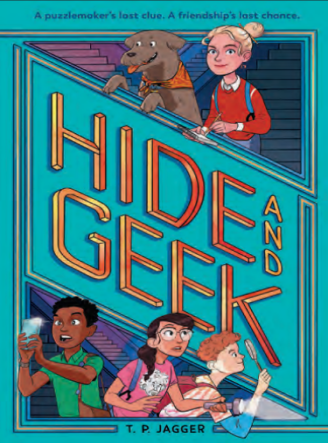 英文书名：Hide and Geek / 2 books作    者：T. P. Jagger出 版 社：Working Partners代理公司：ANA/Echo Xue页    数：320页出版时间：2022年1月代理地区：中国大陆、台湾	审读资料：电子稿类    型：7-12岁少年文学内容简介：小城镇上，四个最要好的小伙伴们为了合力拯救他们心爱的小镇，展开谜题探索一路上他们了解了家乡的过去曾经 ------ 这片土地上曾经的人和故事其中也可瞥见媒体素养的思考，例如要区别事实与观点，报道时避免偏见，鼓励读者进行批判性思考..... 暖心又搞笑！喜欢Mr. Lemoncello's Library and The Westing Game的话，也别错过这个故事呦！极客四人组成立(The GEEKs:):吉娜(Gina)、埃德加(Edgar)、埃琳娜( Elena)和凯文(Kevin)打小就是最好的朋友。他们的宿敌说他们名字的首字母拼起来正好是Geek(怪人)时。他们决定就叫这个组合名儿好了 --- 极客组合。遇到难题：极客组合的家乡在埃尔姆伍德。这里曾经是著名玩具制造商Maxine Van Houten 的总部。这里生产了最受欢迎的益智球 --- Bamboozler。这让这个小镇声名大振。但是创始人玛克辛很久以前就去世了。所以现在玩具厂关门了，埃琳娜的妈妈和凯文的爸爸也都因此失业了。为维持生计他们可能不得不搬走---- 这就意味着要拆散极客们！极客们的探索之路:但是玛克辛在去世前留下了最后一个谜题。这是一个可以拯救小镇并让朋友们团结在一起的寻宝游戏。但只有那些最了解和热爱埃尔姆伍德的人才能破解谜题。极客们来救场了......中文书名：《极客组合的宝藏考验》第二册英文书名：HIDE AND GEEK：THE TREASURE TEST作    者：T. P. Jagger出 版 社：Working Partners代理公司：ANA/Echo Xue页    数：320页出版时间：2023年2月代理地区：中国大陆、台湾	审读资料：电子稿类    型：7-12岁少年文学内容简介：小城镇上，四个最要好的小伙伴们终于找到了最终的宝藏！但是有人想要分裂极客四人组内容谜题遍布 情节精彩纷呈极客系列新书激动人心地到来啦！极客四人组 (The GEEKs:)现状:疯狂的寻宝活动中，吉娜(Gina)、埃德加(Edgar)、埃琳娜( Elena)和凯文(Kevin)险些在藏于废弃游乐园的密室里丢掉性命。事情过后，他们以为生活会恢复正常，毕竟他们拯救了自己的小镇，使它免于毁灭，并永远保住了他们的友谊，对吧？天啊，他们错了。除了中学午餐以外什么都没恢复正常。难题：有公司想要重新开放“竹子乐园”，也就是那个废弃的游乐园，镇上对此也喜闻乐见。然而一个来自隔壁小镇的一个博主开始散布恶毒的谣言，声称宝藏是假的，极客四人组是骗子。考验:极客四人组决心证明自己的难题解决能力，还有什么比再进行一次寻宝更好的方式呢？当地的一位大佬为他们制定了一套新的线索，这一次，他们的寻宝行动将会被记录下来。极客四人组已经挽救了他们的友谊，现在必须证明他们是真正的寻宝者了！媒体评论：“处女作家T.P. Jagger讲述的故事处处可见对媒体素养的思考，例如事实与观点的区别，在报道时避免偏见，鼓励读者进行批判性思考...... 这是一个充满活力与爱心的解谜故事。”  ー柯克斯评论“在一场与时间的智力竞赛中，勇敢的四人组深入探索了埃尔姆伍德，无论过去还是现在，这里都有着丰富多彩的人物和迷人的地方... ..对于喜欢Lemoncello 先生的图书馆系列的粉丝来说，Jagger 快节奏的处女作是在向小城镇和大谜语致敬。“—— 《出版者周刊》作者简介：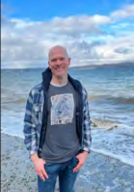 贾格尔 (T. P. Jagger) 是一名小学教师，后来成为阅读专家，之后又当了大学教授和作家。他拥有超过25年的教龄，从教小学生如何写作到教老师如何教写作， 他无所不包。他和他的家人住在太平洋西北部，还养了两只狗和一只猫。想了解更多关于他的信息，请访问 tpjagger. Com。谢谢您的阅读！请将回馈信息发至：薛肖雁（Echo Xue）安德鲁﹒纳伯格联合国际有限公司北京代表处北京市海淀区中关村大街甲59号中国人民大学文化大厦1705室, 邮编：100872电话：010-82449185传真：010-82504200Email: Echo@nurnberg.com.cn网址：www.nurnberg.com.cn微博：http://weibo.com/nurnberg豆瓣小站：http://site.douban.com/110577/微信订阅号：ANABJ2002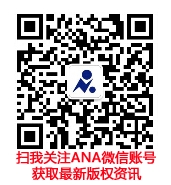 